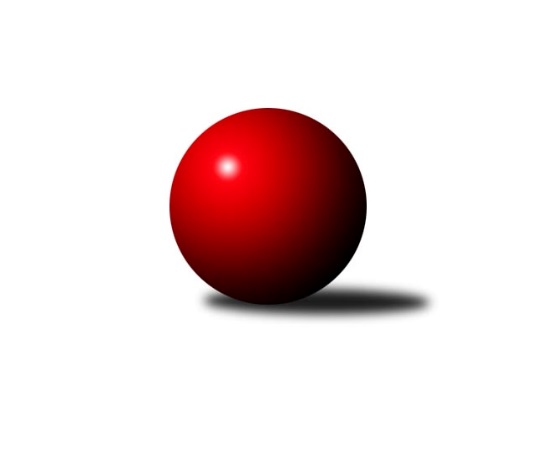 Č.14Ročník 2021/2022	8.6.2024 Zlínská krajská soutěž 2021/2022Statistika 14. kolaTabulka družstev:		družstvo	záp	výh	rem	proh	skore	sety	průměr	body	plné	dorážka	chyby	1.	TJ Sokol Luhačovice B	13	12	1	0	60.5 : 17.5 	(64.5 : 39.5)	1639	25	1138	501	29.3	2.	KK Kroměříž D	12	10	0	2	54.0 : 18.0 	(71.0 : 25.0)	1668	20	1168	500	32.3	3.	SC Bylnice B	11	7	0	4	38.5 : 27.5 	(46.5 : 41.5)	1577	14	1131	445	35.3	4.	TJ Spartak Hluk	13	6	0	7	37.0 : 41.0 	(53.5 : 50.5)	1596	12	1135	460	39.8	5.	TJ Valašské Meziříčí D	11	5	1	5	28.0 : 38.0 	(33.5 : 54.5)	1612	11	1140	471	43.5	6.	VKK Vsetín C	13	5	1	7	34.0 : 44.0 	(48.0 : 56.0)	1574	11	1105	470	33.5	7.	TJ Bojkovice Krons C	13	4	1	8	34.5 : 43.5 	(49.5 : 54.5)	1558	9	1111	447	44.6	8.	KK Kroměříž C	12	3	0	9	25.5 : 46.5 	(38.0 : 58.0)	1551	6	1090	461	40.2	9.	TJ Sokol Machová C	12	1	0	11	18.0 : 54.0 	(35.5 : 60.5)	1502	2	1088	413	52.2Tabulka doma:		družstvo	záp	výh	rem	proh	skore	sety	průměr	body	maximum	minimum	1.	TJ Sokol Luhačovice B	6	6	0	0	28.5 : 7.5 	(32.5 : 15.5)	1691	12	1746	1621	2.	KK Kroměříž D	6	5	0	1	27.5 : 8.5 	(36.0 : 12.0)	1581	10	1743	1462	3.	TJ Valašské Meziříčí D	7	4	1	2	21.0 : 21.0 	(23.0 : 33.0)	1626	9	1742	1517	4.	SC Bylnice B	5	4	0	1	21.5 : 8.5 	(26.0 : 14.0)	1656	8	1677	1646	5.	TJ Spartak Hluk	6	3	0	3	20.0 : 16.0 	(24.0 : 24.0)	1509	6	1558	1449	6.	KK Kroměříž C	6	3	0	3	20.0 : 16.0 	(23.0 : 25.0)	1465	6	1574	1345	7.	VKK Vsetín C	6	3	0	3	19.0 : 17.0 	(23.0 : 25.0)	1618	6	1689	1569	8.	TJ Bojkovice Krons C	7	1	1	5	14.0 : 28.0 	(21.5 : 34.5)	1632	3	1705	1581	9.	TJ Sokol Machová C	6	1	0	5	11.0 : 25.0 	(16.5 : 31.5)	1491	2	1608	1366Tabulka venku:		družstvo	záp	výh	rem	proh	skore	sety	průměr	body	maximum	minimum	1.	TJ Sokol Luhačovice B	7	6	1	0	32.0 : 10.0 	(32.0 : 24.0)	1630	13	1732	1532	2.	KK Kroměříž D	6	5	0	1	26.5 : 9.5 	(35.0 : 13.0)	1686	10	1773	1445	3.	TJ Bojkovice Krons C	6	3	0	3	20.5 : 15.5 	(28.0 : 20.0)	1543	6	1636	1404	4.	SC Bylnice B	6	3	0	3	17.0 : 19.0 	(20.5 : 27.5)	1563	6	1626	1426	5.	TJ Spartak Hluk	7	3	0	4	17.0 : 25.0 	(29.5 : 26.5)	1613	6	1688	1430	6.	VKK Vsetín C	7	2	1	4	15.0 : 27.0 	(25.0 : 31.0)	1577	5	1640	1488	7.	TJ Valašské Meziříčí D	4	1	0	3	7.0 : 17.0 	(10.5 : 21.5)	1608	2	1704	1546	8.	TJ Sokol Machová C	6	0	0	6	7.0 : 29.0 	(19.0 : 29.0)	1504	0	1584	1446	9.	KK Kroměříž C	6	0	0	6	5.5 : 30.5 	(15.0 : 33.0)	1555	0	1633	1453Tabulka podzimní části:		družstvo	záp	výh	rem	proh	skore	sety	průměr	body	doma	venku	1.	TJ Sokol Luhačovice B	8	8	0	0	38.5 : 9.5 	(38.5 : 25.5)	1629	16 	4 	0 	0 	4 	0 	0	2.	KK Kroměříž D	8	7	0	1	39.0 : 9.0 	(49.0 : 15.0)	1710	14 	3 	0 	1 	4 	0 	0	3.	SC Bylnice B	8	5	0	3	27.5 : 20.5 	(31.5 : 32.5)	1583	10 	3 	0 	1 	2 	0 	2	4.	TJ Valašské Meziříčí D	8	4	0	4	20.0 : 28.0 	(24.0 : 40.0)	1611	8 	3 	0 	1 	1 	0 	3	5.	VKK Vsetín C	7	3	0	4	17.0 : 25.0 	(27.0 : 29.0)	1546	6 	1 	0 	2 	2 	0 	2	6.	KK Kroměříž C	8	3	0	5	22.5 : 25.5 	(30.5 : 33.5)	1585	6 	3 	0 	1 	0 	0 	4	7.	TJ Bojkovice Krons C	8	2	0	6	18.5 : 29.5 	(29.5 : 34.5)	1592	4 	1 	0 	4 	1 	0 	2	8.	TJ Spartak Hluk	8	2	0	6	16.0 : 32.0 	(29.5 : 34.5)	1573	4 	1 	0 	2 	1 	0 	4	9.	TJ Sokol Machová C	7	1	0	6	11.0 : 31.0 	(20.5 : 35.5)	1466	2 	1 	0 	3 	0 	0 	3Tabulka jarní části:		družstvo	záp	výh	rem	proh	skore	sety	průměr	body	doma	venku	1.	TJ Sokol Luhačovice B	5	4	1	0	22.0 : 8.0 	(26.0 : 14.0)	1648	9 	2 	0 	0 	2 	1 	0 	2.	TJ Spartak Hluk	5	4	0	1	21.0 : 9.0 	(24.0 : 16.0)	1617	8 	2 	0 	1 	2 	0 	0 	3.	KK Kroměříž D	4	3	0	1	15.0 : 9.0 	(22.0 : 10.0)	1555	6 	2 	0 	0 	1 	0 	1 	4.	TJ Bojkovice Krons C	5	2	1	2	16.0 : 14.0 	(20.0 : 20.0)	1541	5 	0 	1 	1 	2 	0 	1 	5.	VKK Vsetín C	6	2	1	3	17.0 : 19.0 	(21.0 : 27.0)	1629	5 	2 	0 	1 	0 	1 	2 	6.	SC Bylnice B	3	2	0	1	11.0 : 7.0 	(15.0 : 9.0)	1559	4 	1 	0 	0 	1 	0 	1 	7.	TJ Valašské Meziříčí D	3	1	1	1	8.0 : 10.0 	(9.5 : 14.5)	1633	3 	1 	1 	1 	0 	0 	0 	8.	KK Kroměříž C	4	0	0	4	3.0 : 21.0 	(7.5 : 24.5)	1414	0 	0 	0 	2 	0 	0 	2 	9.	TJ Sokol Machová C	5	0	0	5	7.0 : 23.0 	(15.0 : 25.0)	1531	0 	0 	0 	2 	0 	0 	3 Zisk bodů pro družstvo:		jméno hráče	družstvo	body	zápasy	v %	dílčí body	sety	v %	1.	Hana Krajíčková 	TJ Sokol Luhačovice B 	12	/	13	(92%)	18.5	/	26	(71%)	2.	Monika Hubíková 	TJ Sokol Luhačovice B 	9	/	10	(90%)	16	/	20	(80%)	3.	Lenka Haboňová 	KK Kroměříž D 	9	/	11	(82%)	20	/	22	(91%)	4.	Andrea Katriňáková 	TJ Sokol Luhačovice B 	8	/	8	(100%)	13	/	16	(81%)	5.	Stanislav Poledňák 	KK Kroměříž D 	7.5	/	10	(75%)	15	/	20	(75%)	6.	Ondřej Novák 	SC Bylnice B 	7	/	10	(70%)	13	/	20	(65%)	7.	Petr Foltýn 	VKK Vsetín C 	7	/	11	(64%)	12	/	22	(55%)	8.	Jan Lahuta 	TJ Bojkovice Krons C 	6.5	/	8	(81%)	9	/	16	(56%)	9.	Ondřej Kelíšek 	TJ Spartak Hluk 	6	/	7	(86%)	12	/	14	(86%)	10.	Jaroslav Kramár 	TJ Bojkovice Krons C 	6	/	8	(75%)	12.5	/	16	(78%)	11.	Dita Stratilová 	VKK Vsetín C 	6	/	9	(67%)	12	/	18	(67%)	12.	Martin Novotný 	KK Kroměříž D 	6	/	9	(67%)	11	/	18	(61%)	13.	Jiří Pospíšil 	TJ Spartak Hluk 	6	/	11	(55%)	13.5	/	22	(61%)	14.	Josef Vaculík 	KK Kroměříž C 	6	/	11	(55%)	11	/	22	(50%)	15.	Jaroslav Pavlík 	KK Kroměříž D 	5.5	/	7	(79%)	11	/	14	(79%)	16.	Ladislav Strnad 	SC Bylnice B 	5.5	/	10	(55%)	10.5	/	20	(53%)	17.	Miroslav Ševeček 	TJ Sokol Machová C 	5	/	8	(63%)	9	/	16	(56%)	18.	Jiří Hrabovský 	TJ Valašské Meziříčí D 	5	/	11	(45%)	10	/	22	(45%)	19.	Michal Kuchařík 	KK Kroměříž C 	4.5	/	7	(64%)	9	/	14	(64%)	20.	Ludmila Pančochová 	TJ Sokol Luhačovice B 	4.5	/	10	(45%)	10.5	/	20	(53%)	21.	Antonín Strnad 	SC Bylnice B 	4	/	6	(67%)	6.5	/	12	(54%)	22.	Lucie Hanzelová 	VKK Vsetín C 	4	/	7	(57%)	6	/	14	(43%)	23.	Jan Hastík 	TJ Sokol Machová C 	4	/	7	(57%)	5.5	/	14	(39%)	24.	Zdeněk Kočíř 	TJ Spartak Hluk 	4	/	8	(50%)	9	/	16	(56%)	25.	Ludvík Jurásek 	TJ Spartak Hluk 	4	/	9	(44%)	10.5	/	18	(58%)	26.	Ondřej Rathúský 	KK Kroměříž C 	4	/	9	(44%)	8.5	/	18	(47%)	27.	Jakub Hrabovský 	TJ Valašské Meziříčí D 	4	/	11	(36%)	7	/	22	(32%)	28.	Adéla Foltýnová 	VKK Vsetín C 	3	/	5	(60%)	6	/	10	(60%)	29.	Margita Fryštacká 	TJ Sokol Machová C 	3	/	5	(60%)	5	/	10	(50%)	30.	Petr Dlouhý 	KK Kroměříž C 	3	/	5	(60%)	3.5	/	10	(35%)	31.	Tomáš Indra 	TJ Spartak Hluk 	3	/	5	(60%)	3	/	10	(30%)	32.	Jan Křižka 	TJ Bojkovice Krons C 	3	/	6	(50%)	5	/	12	(42%)	33.	Vlastimil Lahuta 	TJ Bojkovice Krons C 	3	/	7	(43%)	6	/	14	(43%)	34.	Tomáš Juříček 	TJ Valašské Meziříčí D 	3	/	9	(33%)	7.5	/	18	(42%)	35.	Jakub Vrubl 	TJ Valašské Meziříčí D 	3	/	10	(30%)	8	/	20	(40%)	36.	Petra Gottwaldová 	VKK Vsetín C 	2	/	2	(100%)	4	/	4	(100%)	37.	Vladimíra Strnková 	SC Bylnice B 	2	/	3	(67%)	3	/	6	(50%)	38.	Roman Škrabal 	TJ Sokol Machová C 	2	/	5	(40%)	6	/	10	(60%)	39.	Miroslav Šopík 	TJ Bojkovice Krons C 	2	/	6	(33%)	5	/	12	(42%)	40.	Helena Konečná 	TJ Sokol Luhačovice B 	2	/	7	(29%)	4.5	/	14	(32%)	41.	Josef Gazdík 	TJ Bojkovice Krons C 	2	/	9	(22%)	7	/	18	(39%)	42.	Zdeněk Kafka 	TJ Bojkovice Krons C 	1	/	1	(100%)	2	/	2	(100%)	43.	Eva Hajdová 	VKK Vsetín C 	1	/	1	(100%)	2	/	2	(100%)	44.	Zdenka Svobodová 	TJ Sokol Luhačovice B 	1	/	1	(100%)	1	/	2	(50%)	45.	Michal Růžička 	KK Kroměříž C 	1	/	2	(50%)	2	/	4	(50%)	46.	Jindřich Cahlík 	TJ Valašské Meziříčí D 	1	/	2	(50%)	1	/	4	(25%)	47.	František Nedopil 	KK Kroměříž D 	1	/	3	(33%)	3	/	6	(50%)	48.	Jan Lahuta 	TJ Bojkovice Krons C 	1	/	3	(33%)	3	/	6	(50%)	49.	Roman Prachař 	TJ Spartak Hluk 	1	/	3	(33%)	2.5	/	6	(42%)	50.	Jana Dvořáková 	TJ Sokol Machová C 	1	/	3	(33%)	2	/	6	(33%)	51.	Oldřich Křen 	KK Kroměříž D 	1	/	4	(25%)	3	/	8	(38%)	52.	Petr Buksa 	KK Kroměříž C 	1	/	4	(25%)	3	/	8	(38%)	53.	Martin Orság 	VKK Vsetín C 	1	/	4	(25%)	2	/	8	(25%)	54.	Eva Kyseláková 	TJ Spartak Hluk 	1	/	4	(25%)	1	/	8	(13%)	55.	Jiří Hanák 	TJ Sokol Machová C 	1	/	5	(20%)	3	/	10	(30%)	56.	Michal Pecl 	SC Bylnice B 	1	/	7	(14%)	3.5	/	14	(25%)	57.	Lenka Farkašovská 	TJ Spartak Hluk 	0	/	1	(0%)	1	/	2	(50%)	58.	Luděk Novák 	SC Bylnice B 	0	/	1	(0%)	1	/	2	(50%)	59.	Viktor Vaculík 	KK Kroměříž C 	0	/	1	(0%)	1	/	2	(50%)	60.	Andrea Juříčková 	TJ Valašské Meziříčí D 	0	/	1	(0%)	0	/	2	(0%)	61.	Pavel Vyskočil 	KK Kroměříž C 	0	/	1	(0%)	0	/	2	(0%)	62.	Miroslav Nožička 	TJ Spartak Hluk 	0	/	2	(0%)	1	/	4	(25%)	63.	Tomáš Galuška 	TJ Spartak Hluk 	0	/	2	(0%)	0	/	4	(0%)	64.	Jan Růžička 	KK Kroměříž C 	0	/	3	(0%)	0	/	6	(0%)	65.	Vojtěch Hrňa 	VKK Vsetín C 	0	/	4	(0%)	2	/	8	(25%)	66.	Jaroslav Sojka 	TJ Bojkovice Krons C 	0	/	4	(0%)	0	/	8	(0%)	67.	Radek Hajda 	VKK Vsetín C 	0	/	5	(0%)	2	/	10	(20%)	68.	Karolína Zifčáková 	TJ Sokol Machová C 	0	/	7	(0%)	1	/	14	(7%)	69.	Václav Vlček 	TJ Sokol Machová C 	0	/	8	(0%)	4	/	16	(25%)Průměry na kuželnách:		kuželna	průměr	plné	dorážka	chyby	výkon na hráče	1.	TJ Bojkovice Krons, 1-2	1654	1163	491	39.7	(413.7)	2.	TJ Sokol Luhačovice, 1-4	1648	1148	500	31.1	(412.1)	3.	TJ Valašské Meziříčí, 1-4	1623	1148	475	42.1	(405.9)	4.	TJ Zbrojovka Vsetín, 1-4	1620	1141	478	36.9	(405.0)	5.	TJ Sokol Machová, 1-2	1553	1101	451	46.6	(388.4)	6.	KK Kroměříž, 1-4	1505	1079	426	43.5	(376.3)	7.	TJ Spartak Hluk, 1-2	1499	1070	429	41.6	(374.9)Nejlepší výkony na kuželnách:TJ Bojkovice Krons, 1-2KK Kroměříž D	1752	3. kolo	Petr Buksa 	KK Kroměříž C	474	1. koloTJ Sokol Luhačovice B	1732	14. kolo	Jan Lahuta 	TJ Bojkovice Krons C	473	14. koloTJ Bojkovice Krons C	1705	1. kolo	Vlastimil Lahuta 	TJ Bojkovice Krons C	472	1. koloTJ Valašské Meziříčí D	1704	8. kolo	Jiří Hrabovský 	TJ Valašské Meziříčí D	465	8. koloTJ Spartak Hluk	1659	4. kolo	Ondřej Kelíšek 	TJ Spartak Hluk	465	4. koloTJ Bojkovice Krons C	1655	11. kolo	Ladislav Strnad 	SC Bylnice B	456	6. koloTJ Bojkovice Krons C	1643	14. kolo	Hana Krajíčková 	TJ Sokol Luhačovice B	451	14. koloVKK Vsetín C	1640	11. kolo	Monika Hubíková 	TJ Sokol Luhačovice B	450	14. koloKK Kroměříž C	1633	1. kolo	Lenka Haboňová 	KK Kroměříž D	450	3. koloTJ Bojkovice Krons C	1627	8. kolo	Stanislav Poledňák 	KK Kroměříž D	447	3. koloTJ Sokol Luhačovice, 1-4TJ Sokol Luhačovice B	1746	5. kolo	Ondřej Novák 	SC Bylnice B	457	8. koloTJ Sokol Luhačovice B	1741	13. kolo	Monika Hubíková 	TJ Sokol Luhačovice B	456	11. koloTJ Sokol Luhačovice B	1688	8. kolo	Monika Hubíková 	TJ Sokol Luhačovice B	456	5. koloTJ Sokol Luhačovice B	1684	3. kolo	Monika Hubíková 	TJ Sokol Luhačovice B	449	13. koloTJ Sokol Luhačovice B	1666	11. kolo	Vlastimil Lahuta 	TJ Bojkovice Krons C	445	5. koloTJ Bojkovice Krons C	1636	5. kolo	Lucie Hanzelová 	VKK Vsetín C	437	13. koloTJ Sokol Luhačovice B	1621	1. kolo	Andrea Katriňáková 	TJ Sokol Luhačovice B	437	5. koloKK Kroměříž C	1620	3. kolo	Hana Krajíčková 	TJ Sokol Luhačovice B	435	13. koloSC Bylnice B	1609	8. kolo	Monika Hubíková 	TJ Sokol Luhačovice B	434	3. koloVKK Vsetín C	1605	13. kolo	Hana Krajíčková 	TJ Sokol Luhačovice B	434	8. koloTJ Valašské Meziříčí, 1-4KK Kroměříž D	1757	13. kolo	Zdeněk Kočíř 	TJ Spartak Hluk	466	9. koloTJ Valašské Meziříčí D	1742	9. kolo	Tomáš Juříček 	TJ Valašské Meziříčí D	459	14. koloTJ Valašské Meziříčí D	1689	13. kolo	Oldřich Křen 	KK Kroměříž D	453	13. koloTJ Spartak Hluk	1667	9. kolo	Lenka Haboňová 	KK Kroměříž D	449	13. koloTJ Valašské Meziříčí D	1629	10. kolo	Jiří Hrabovský 	TJ Valašské Meziříčí D	449	9. koloTJ Sokol Luhačovice B	1625	10. kolo	Tomáš Juříček 	TJ Valašské Meziříčí D	446	9. koloTJ Valašské Meziříčí D	1616	6. kolo	Jakub Hrabovský 	TJ Valašské Meziříčí D	442	9. koloTJ Valašské Meziříčí D	1610	7. kolo	Jiří Pospíšil 	TJ Spartak Hluk	441	9. koloSC Bylnice B	1598	2. kolo	Jakub Hrabovský 	TJ Valašské Meziříčí D	438	13. koloKK Kroměříž C	1583	6. kolo	Jiří Hrabovský 	TJ Valašské Meziříčí D	436	13. koloTJ Zbrojovka Vsetín, 1-4KK Kroměříž D	1723	1. kolo	Lenka Haboňová 	KK Kroměříž D	464	9. koloSC Bylnice B	1711	11. kolo	Eva Hajdová 	VKK Vsetín C	460	14. koloVKK Vsetín C	1689	14. kolo	Ondřej Novák 	SC Bylnice B	455	11. koloTJ Spartak Hluk	1688	12. kolo	Petra Gottwaldová 	VKK Vsetín C	455	1. koloKK Kroměříž D	1681	9. kolo	Stanislav Poledňák 	KK Kroměříž D	454	1. koloSC Bylnice B	1677	9. kolo	Ladislav Strnad 	SC Bylnice B	452	11. koloTJ Sokol Luhačovice B	1661	4. kolo	Ladislav Strnad 	SC Bylnice B	451	7. koloSC Bylnice B	1652	3. kolo	Jaroslav Pavlík 	KK Kroměříž D	449	1. koloSC Bylnice B	1649	5. kolo	Ladislav Strnad 	SC Bylnice B	448	3. koloSC Bylnice B	1646	7. kolo	Ondřej Kelíšek 	TJ Spartak Hluk	447	12. koloTJ Sokol Machová, 1-2KK Kroměříž D	1773	6. kolo	Stanislav Poledňák 	KK Kroměříž D	471	6. koloTJ Spartak Hluk	1654	10. kolo	Lenka Haboňová 	KK Kroměříž D	452	6. koloTJ Sokol Luhačovice B	1622	2. kolo	Jaroslav Pavlík 	KK Kroměříž D	439	6. koloTJ Sokol Machová C	1608	5. kolo	Hana Krajíčková 	TJ Sokol Luhačovice B	436	2. koloSC Bylnice B	1565	12. kolo	Zdeněk Kočíř 	TJ Spartak Hluk	436	10. koloTJ Valašské Meziříčí D	1546	5. kolo	Michal Pecl 	SC Bylnice B	432	12. koloTJ Bojkovice Krons C	1541	9. kolo	Jiří Pospíšil 	TJ Spartak Hluk	431	10. koloTJ Sokol Machová C	1515	12. kolo	Miroslav Ševeček 	TJ Sokol Machová C	429	10. koloTJ Sokol Machová C	1506	10. kolo	Margita Fryštacká 	TJ Sokol Machová C	426	5. koloTJ Sokol Machová C	1487	2. kolo	Jan Hastík 	TJ Sokol Machová C	424	12. koloKK Kroměříž, 1-4KK Kroměříž D	1743	4. kolo	Stanislav Poledňák 	KK Kroměříž D	452	4. koloKK Kroměříž D	1611	8. kolo	Lenka Haboňová 	KK Kroměříž D	440	4. koloTJ Sokol Luhačovice B	1608	7. kolo	František Nedopil 	KK Kroměříž D	439	4. koloTJ Valašské Meziříčí D	1603	4. kolo	Jaroslav Pavlík 	KK Kroměříž D	438	8. koloKK Kroměříž C	1574	4. kolo	Andrea Katriňáková 	TJ Sokol Luhačovice B	415	7. koloKK Kroměříž D	1552	7. kolo	Martin Novotný 	KK Kroměříž D	412	4. koloVKK Vsetín C	1540	9. kolo	Jiří Hrabovský 	TJ Valašské Meziříčí D	411	4. koloKK Kroměříž D	1538	5. kolo	Ondřej Novák 	SC Bylnice B	411	4. koloTJ Sokol Luhačovice B	1532	12. kolo	Dita Stratilová 	VKK Vsetín C	410	9. koloKK Kroměříž C	1531	7. kolo	Jakub Vrubl 	TJ Valašské Meziříčí D	410	4. koloTJ Spartak Hluk, 1-2TJ Sokol Luhačovice B	1571	6. kolo	Dita Stratilová 	VKK Vsetín C	422	3. koloTJ Spartak Hluk	1558	6. kolo	Ondřej Kelíšek 	TJ Spartak Hluk	421	1. koloTJ Bojkovice Krons C	1540	13. kolo	Jiří Pospíšil 	TJ Spartak Hluk	411	6. koloTJ Spartak Hluk	1524	1. kolo	Jaroslav Kramár 	TJ Bojkovice Krons C	411	13. koloTJ Spartak Hluk	1521	14. kolo	Jiří Pospíšil 	TJ Spartak Hluk	410	13. koloTJ Spartak Hluk	1503	13. kolo	Monika Hubíková 	TJ Sokol Luhačovice B	410	6. koloTJ Spartak Hluk	1499	11. kolo	Jiří Pospíšil 	TJ Spartak Hluk	406	14. koloVKK Vsetín C	1488	3. kolo	Hana Krajíčková 	TJ Sokol Luhačovice B	401	6. koloKK Kroměříž C	1453	11. kolo	Zdeněk Kočíř 	TJ Spartak Hluk	400	6. koloTJ Spartak Hluk	1449	3. kolo	Jan Lahuta 	TJ Bojkovice Krons C	398	13. koloČetnost výsledků:	6.0 : 0.0	8x	5.5 : 0.5	1x	5.0 : 1.0	12x	4.5 : 1.5	1x	4.0 : 2.0	9x	3.0 : 3.0	2x	2.0 : 4.0	8x	1.5 : 4.5	1x	1.0 : 5.0	11x	0.0 : 6.0	3x